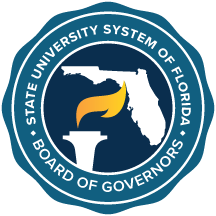 WORKFORCE EDUCATION PARTNERSHIP APPLICATION FORMSection 1009.771, Florida StatutesBoard of Governors Regulation 8.015Institution: 	Program Name:  Academic Year:  University Program ContactName: Email: Telephone Number: Employer Contact Name: Email: Telephone Number:   Please attach the signed formal agreement with the participating employer approved by the institution’s Board of Trustees.Student participation.  Describe the process for undergraduate students to participate in the program, including student eligibility requirements.  At a minimum, the requirements for student eligibility shall include the following.Enroll in a minimum of six credit hours at a state university as a degree-seeking undergraduate student.  Be a Florida resident as defined in section 1009.21, Florida Statutes.Be a paid employee of the company identified in the agreement.Apply for and receive the maximum amount of financial aid through scholarships and grants, including federal, state, and institutional financial aid.Maintain satisfactory academic progress to remain in the program.Employer Participation.  Please describe the process and eligibility requirements for the employer to participate in the program.  At a minimum, the process and eligibility requirements must include the following.  The minimum required hours and length of employment a student must complete with the private employer to participate in the program.An educational assistance program pursuant to section 127 of the Internal Revenue Code of 1986 and provision of tuition assistance for a student enrolled at the state university while the student works for the private employer, up to the maximum amount that the employer may exclude from the employer’s gross income under that section.University and Employer Guidance.  Please describe how the state university and the private employer plan to administer the Workforce Education Partnership Program.  At a minimum, the plan should include how the state university and private employer will implement the following.Each designates a mentor to assist participating students.  This plan should also include how the role of the mentor will be defined by the university and private employer and the frequency of interaction with the participating student.Make a housing stipend available to participating eligible students. Provide life management and professional skills training to participating students.Seek out additional sources of funding to pay for the remaining cost to attend college for participating students.